U3L2I2 Homework - CMIC 1										         			DUE:  Wednesday, August 281.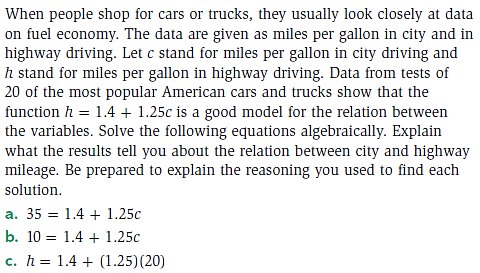 3.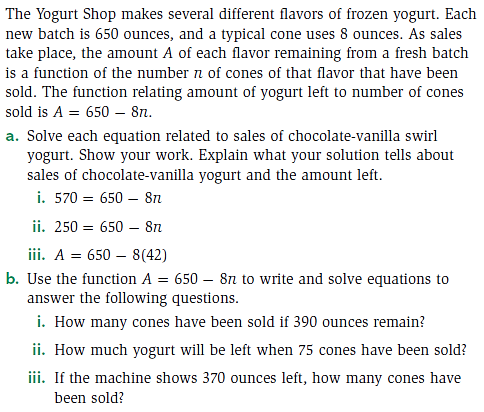 2.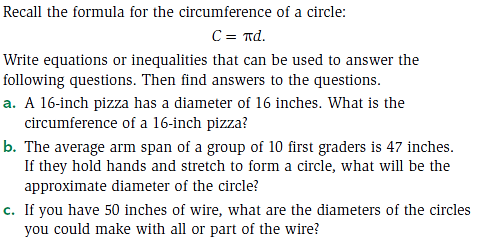 